BIENVENUE DANS LA CLASSE DE AP FRANCAIS!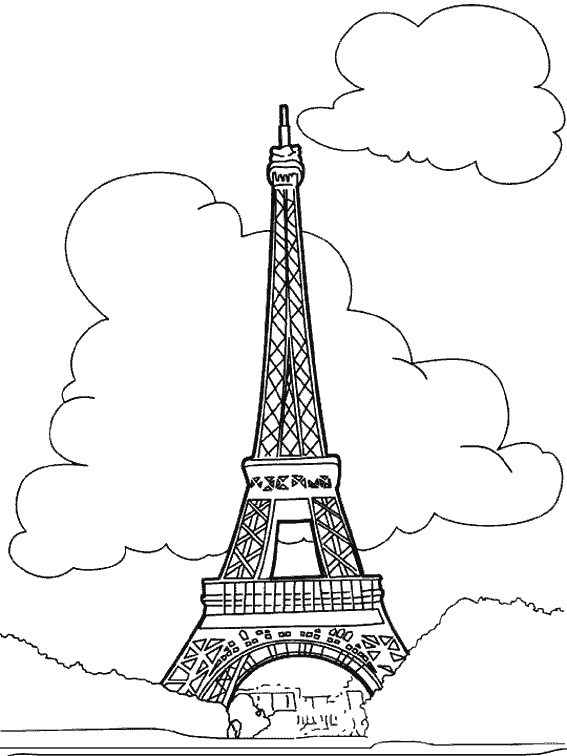 Madame BellmanFrançais AP 	2019-2020Email Address: cbellman@tamdistrict.orgWebsite: madamebellman.weebly.comCourse Description The AP Language and Culture class is a college level course which is conducted exclusively in French. The course makes extensive use of authentic materials, including literary excerpts, magazine and newspaper articles, cartoons, podcasts and online audio and video clips, songs, short and full-length films, photographs, and prints.The course incorporates interdisciplinary topics across all six major themes: Global Challenges, Science and Technology, Contemporary Life, Personal and Public Identities, Families and Communities, and Beauty and Aesthetics.The focus is on increasing proficiency in the three modes of communication: Interpersonal, Interpretive and Presentational. Objectives :to develop comprehension of written, spoken and audio-visual materialsto increase spontaneity in interpersonal communication, both spoken and writtento enhance cultural awareness and encourage comparisonsto review and solidify grammar conceptsto develop new vocabulary, specifically  related to the six themes of the course.Required Supplies Lined paper Pen (All work should be done in pen.)A French binder with the following sections: NOTESDOCUMENTSTRAVAUX CORRIGÉSDEVOIRS During the school year we will be working on different projects. You will be informed in a timely manner of the supplies needed.You are to come to class with ALL materials prepared and organized.A special note about CLASS PARTICIPATION:Class participation is SPEAKING, LISTENING, READING, WRITING, CRITICAL THINKING, working in groups, partners, individually and doing what is asked of you by the teacher such as raising your hand, answering questions, asking questions, staying on task and being focused and aware! Class participation is of the utmost importance in a world language course.  I expect you to come to class prepared and ready to SPEAK FRENCH with a positive attitude every class period.  I expect that you are in class because you want to learn to speak French and to appreciate the diversity of culture and traditions in the French-speaking world.  Have fun with French, and don’t be afraid to make mistakes.  Mistakes are acceptable, non-participation is not! The consequences of not participating in class are grave.  You may fall behind, feel lost, and be unable to understand what is happening in class.  We move quickly and a lot is asked of you but the reward for participating and adhering to the policies is SUCCESS in this class, building self-esteem, and being prepared for a future in a multi-cultural world.  I believe that anyone can succeed in my class if they follow directions, complete their work, and participate.  Yes, you can!Assessment PoliciesStudent progress is measured both formally and informally throughout the year. Assessments include vocabulary and grammar quizzes, unit tests, speaking samples (role plays, skits, presentations, debates, recorded responses) and writing samples (emails, letters, discussion boards, journal responses, persuasive essays), class participation, and cumulative performance tasks.Grading Procedures60% Projects, Tests and Quizzes20% oral, written and reading assignments in class or as homework20% Listening and active participation Homework PoliciesLate Work is generally accepted for half credit for the nightly homework assignments.  Projects cannot be turned in late unless discussed in advance with the teacher.  This is determined on an individual basis.  Late work is when you come to class without your work on the day it is due.  In the case of an excused absence you should check the teacher web page, call a friend or email the teacher to have your work with you on the day that you arrive in class.  It is your responsibility to turn in your absent and late work to the teacher in a timely fashion.  (Get phone numbers, emails, Facebook pages of at least 3 classmates).Homework will be given every class period.  Be ready to show your homework at the beginning of each class. Homework helps you in achieving your learning goals and the objectives of the course.  Classroom PoliciesCELL PHONES MUST BE OFF AND PUT IN THE PHONE HOLDER BEFORE THE SECOND BELL RINGS Attendance:  It is important that you come to class on time and that you be prepared to begin work when the second bell rings.   All absences must be excused. General behavior: Appropriate classroom behavior is expected of you.  Mutual respect is of utmost importance.  I expect to have your undivided attention during class and I expect everyone to be “on task” and to be participating in all classroom activities.  I respect you and I expect you to show respect for me and your classmates.  Food/drink: No food or drink in class, no chewing gum.  This is a deterrent to good accent and pronunciation!  There are consequences in choosing not to follow this rule by fulfilling classroom services such as gum removal from under desks.Beginning/end of class routine: You are expected to be in your seats ready to work when the second bell rings.  You are not excused by the bell but by the teacher. THE USE OF ON LINE TRANSLATORS IS HIGHLY DISCOURAGED! It will result in your having to redo the work or losing points.Group work norms:  You will often be working in pairs or in groups.  In group settings I expect to see you participating EQUALLY.  I recognize that not everyone likes to work in groups but this is a requirement of the class and part of class participation.  This is also a requirement to succeed in the workplace.  Please treat each other kindly.Academic SupportStudy hall/tutorials: I am always available during tutorial. I will always do my best to help any student that is willing to come and ask for support!  I have an “open door” policy which means that I will make myself available to students whenever possible to help with study skills, French work, organization, and behavior.Use of email/website:  You or your parents may email me when need be but remember FIRST to email/call/Facebook your classmates and check the teacher page if it is about homework, missed work, class notes or assignments. AT LEAST 3 EMAILS & PHONE NUMBERS OF YOUR PEERS:___________________________________________________________________________________________________________________________________________________________________________________________________                                              FRENCH  AP  SYLLABUS                    		Madame Bellman                                                                                      	cbellman@tamdistrict.orgPrint Student’s name___________________		       Period_____________Student Signature________________________________ Date_____________________Parent/Guardian Signature_________________________ Date_____________________Parent/Guardian Contact Number/Email_______________________________________Signing this paper means both the student and guardian or parent have read and understood the syllabus.